Lab Safety Expectations/ RulesSenior design projects provide wonderful hands-on experiences for students. The following safety rules will help to ensure every student has a safe, rewarding and valuable educational experience in the lab. At least two people should be present in the lab when equipment and/or tools are in use.Always ask if you are unsure about something. Long pants and closed toed shoes are required in the lab when equipment and/or tools are in use.In the event of an injury or exposure to a chemical, regardless of severity, the lab user must report to the instructor and complete an accident report. In the event of serious/severe injuries or exposures call 9-1-1 immediately for medical attention.Do not attempt to remove foreign objects from the eye or body. Seek medical attention immediately. If chemicals are splashed into the eyes, utilize an eyewash station to rinse eyes for 15 minutes before seeking medical attention.Report any damage or missing parts to tools/equipment to the instructor immediately. During repair, cleaning or oiling, machines and equipment MUST be shut off and locked out to ensure unauthorized startup does not occur.Neck ties, loose clothing, jewelry, gloves, etc. are prohibited around moving or rotating machinery. Long hair must be tied back or covered to keep it away from moving machinery.A brush, hook or specialized tool is preferred for removal of chips, shaving, etc. from work areas. Never use hands to clear work areas.Maintain the lab in a clean and orderly manner.Keep the floor clean, dry and free from trip and slip hazards.Food and drinks are prohibited in the lab.Review the Safety Data Sheet (SDS) for all chemicals used.Store oily rags in approved containers only.Used chemicals should never be poured down the drain or disposed outdoors. Contact Environmental Health & Safety for chemical disposal services.Clean up solvent and chemical spills immediately. In the event of a large spill, contact Environmental Health & Safety emergency response team for cleanup services.Know the location of the fire extinguisher, eyewash station, first aid kit, and fire escape route for your room. FAMU-FSU College of EngineeringProject Hazard Assessment Policy and ProceduresINTRODUCTIONUniversity laboratories are not without safety hazards. Those circumstances or conditions that might go wrong must be predicted and reasonable control methods must be determined to prevent incident and injury. The FAMU-FSU College of Engineering is committed to achieving and maintaining safety in all levels of work activities. PROJECT HAZARD ASSESSMENT POLICYPrincipal investigator (PI)/instructor are responsible and accountable for safety in the research and teaching laboratory. Prior to starting an experiment, laboratory workers must conduct a project hazard assessment (PHA) to identify health, environmental and property hazards and the proper control methods to eliminate, reduce or control those hazards. PI/instructor must review, approve, and sign the written PHA and provide the identified hazard control measures. PI/instructor continually monitor projects to ensure proper controls and safety measures are available, implemented, and followed. PI/instructor are required to reevaluate a project anytime there is a change in scope or scale of a project and at least annually after the initial review. PROJECT HAZARD ASSESSMENT PROCEDURESIt is FAMU-FSU College of Engineering policy to implement followings:  Laboratory workers (i.e. graduate students, undergraduate students, postdoctoral, volunteers, etc.) performing a research in FAMU-FSU College of Engineering are required to conduct PHA prior to commencement of an experiment or any project change in order to identify existing or potential hazards and to determine proper measures to control those hazards.  PI/instructor must review, approve and sign the written PHA.PI/instructor must ensure all the control methods identified in PHA are available and implemented in the laboratory.In the event laboratory personnel are not following the safety precautions, PI/instructor must take firm actions (e.g. stop the work, set a meeting to discuss potential hazards and consequences, ask personnel to review the safety rules, etc.) to clarify the safety expectations.PI/instructor must document all the incidents/accidents happened in the laboratory along with the PHA document to ensure that PHA is reviewed/modified to prevent reoccurrence.  In the event of PHA modification a revision number should be given to the PHA, so project members know the latest PHA revision they should follow. PI/instructor must ensure that those findings in PHA are communicated with other students working in the same laboratory (affected users).PI/instructor must ensure that approved methods and precautions are being followed by : Performing periodic laboratory visits to prevent the development of unsafe practice.Quick reviewing of the safety rules and precautions in the laboratory members meetings. Assigning a safety representative to assist in implementing the expectations.Etc. A copy of this PHA must be kept in a binder inside the laboratory or PI/instructor’s office (if experiment steps are confidential).
Principal investigator(s)/ instructor PHA: I have reviewed and approved the PHA worksheet.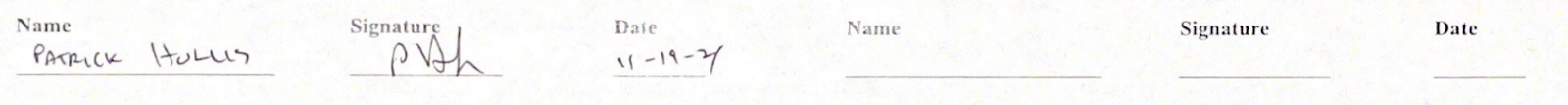 Team members: I certify that I have reviewed the PHA worksheet, am aware of the hazards, and will ensure the control measures are followed. 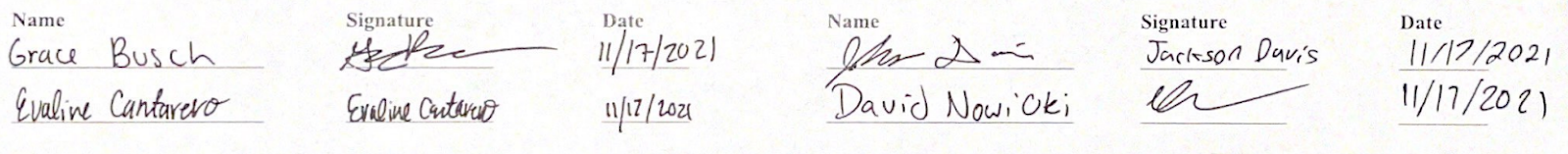 Copy this page if more space is needed. DEFINITIONS: Hazard: Any situation, object, or behavior that exists, or that can potentially cause ill health, injury, loss or property damage e.g. electricity, chemicals, biohazard materials, sharp objects, noise, wet floor, etc. OSHA defines hazards as “any source of potential damage, harm or adverse health effects on something or someone". A list of hazard types and examples are provided in appendix A.  Hazard control: Hazard control refers to workplace measures to eliminate/minimize adverse health effects, injury, loss, and property damage. Hazard control practices are often categorized into following three groups (priority as listed):Engineering control: physical modifications to a process, equipment, or installation of a barrier into a system to minimize worker exposure to a hazard. Examples are ventilation (fume hood, biological safety cabinet), containment (glove box, sealed containers, barriers), substitution/elimination (consider less hazardous alternative materials), process controls (safety valves, gauges, temperature sensor, regulators, alarms, monitors, electrical grounding and bonding), etc.Administrative control: changes in work procedures to reduce exposure and mitigate hazards. Examples are reducing scale of process (micro-scale experiments), reducing time of personal exposure to process, providing training on proper techniques, writing safety policies, supervision, requesting experts to perform the task, etc. Personal protective equipment (PPE): equipment worn to minimize exposure to hazards. Examples are gloves, safety glasses, goggles, steel toe shoes, earplugs or muffs, hard hats, respirators, vests, full body suits, laboratory coats, etc.Team member(s): Everyone who works on the project (i.e. grads, undergrads, postdocs, etc.). The primary contact must be listed first and provide phone number and email for contact. Safety representative: Each laboratory is encouraged to have a safety representative, preferably a graduate student, in order to facilitate the implementation of the safety expectations in the laboratory. Duties include (but are not limited to): Act as a point of contact between the laboratory members and the college safety committee members. Ensure laboratory members are following the safety rules. Conduct periodic safety inspection of the laboratory.Schedule laboratory clean up dates with the laboratory members.Request for hazardous waste pick up. Residual risk: Residual Risk Assessment Matrix are used to determine project’s risk level. The hazard assessment matrix (table 1) and the residual risk assessment matrix (table2) are used to identify the residual risk category. The instructions to use hazard assessment matrix (table 1) are listed below: Define the workers familiarity level to perform the task and the complexity of the task.Find the value associated with familiarity/complexity (1 – 5) and enter value next to: HAZARD on the PHA worksheet.Table 1. Hazard assessment matrix.The instructions to use residual risk assessment matrix (table 2) are listed below:Identify the row associated with the familiarity/complexity value (1 – 5).Identify the consequences and enter value next to: CONSEQ on the PHA worksheet. Consequences are determined by defining what would happen in a worst case scenario if controls fail.Negligible: minor injury resulting in basic first aid treatment that can be provided on site.Minor: minor injury resulting in advanced first aid treatment administered by a physician.Moderate: injuries that require treatment above first aid but do not require hospitalization.Significant: severe injuries requiring hospitalization.Severe: death or permanent disability.Find the residual risk value associated with assessed hazard/consequences: Low –Low Med – Med– Med High – High. Enter value next to: RESIDUAL on the PHA worksheet.Table 2. Residual risk assessment matrix.Specific rules for each category of the residual risk:Low: Safety controls are planned by both the worker and supervisor.Proceed with supervisor authorization.Low Med:    	Safety controls are planned by both the worker and supervisor.A second worker must be in place before work can proceed (buddy system).Proceed with supervisor authorization.Med:After approval by the PI, a copy must be sent to the Safety Committee.A written Project Hazard Control is required and must be approved by the PI before proceeding. A copy must be sent to the Safety Committee. A second worker must be in place before work can proceed (buddy system).Limit the number of authorized workers in the hazard area. Med High:After approval by the PI, the Safety Committee and/or EHS must review and approve the completed PHA.A written Project Hazard Control is required and must be approved by the PI and the Safety Committee before proceeding. Two qualified workers must be in place before work can proceed.Limit the number of authorized workers in the hazard area. High:The activity will not be performed. The activity must be redesigned to fall in a lower hazard category. Appendix A: Hazard types and examplesProject Hazard Control- For Projects with Medium and Higher Risks Report all accidents and near misses to the faculty mentor.Project Hazard Assessment WorksheetProject Hazard Assessment WorksheetProject Hazard Assessment WorksheetProject Hazard Assessment WorksheetProject Hazard Assessment WorksheetPI/instructor: Dr. Patrick HollisPhone #: (850) 410-6319Dept.: MechanicalStart Date: 11/17/2021Revision number: 1Project:  T505 RE-RASSORProject:  T505 RE-RASSORProject:  T505 RE-RASSORLocation(s): FAMU-FSU College of EngineeringLocation(s): FAMU-FSU College of EngineeringTeam member(s): Evaline Cantarero, Jackson Davis, Grace Busch, David NowickiTeam member(s): Evaline Cantarero, Jackson Davis, Grace Busch, David NowickiTeam member(s): Evaline Cantarero, Jackson Davis, Grace Busch, David NowickiPhone #: 4072729828Email: rassort505@gmail.comExperiment Steps  LocationPerson assignedIdentify hazards or potential failure pointsControl method PPEList proper method(s) of hazardous waste disposal, if any.Residual RiskSpecific rules based on the residual riskPrinting filaments with harmful fumes.Sr. Design LabA212GBInhalation of harmful fumesWearing masks, Keeping the printer in an enclosed glass case. Operating the printer within a properly ventilated environment.N95 maskVentilationHAZARD: 3 CONSEQ: SignificantWear N95 MaskPrinting filaments with harmful fumes.Sr. Design LabA212GBInhalation of harmful fumesWearing masks, Keeping the printer in an enclosed glass case. Operating the printer within a properly ventilated environment.N95 maskVentilationResidual: SimpleWear N95 MaskHot extruder tips.Sr. Design LabA212ECBurn riskBe careful around the extruder tip. Wear gloves that can insulate against heat.glovesN/AHAZARD: 2 CONSEQ: ModerateNo touching extruderHot extruder tips.Sr. Design LabA212ECBurn riskBe careful around the extruder tip. Wear gloves that can insulate against heat.glovesN/AResidual: ModerateNo touching extruderHot soldering ironSr. Design LabA212JDBurn riskBe careful around the extruder tip. Wear gloves that can insulate against heat.glovesN/AHAZARD: 2  CONSEQ: ModerateNo touching front of soldering ironHot soldering ironSr. Design LabA212JDBurn riskBe careful around the extruder tip. Wear gloves that can insulate against heat.glovesN/AResidual: ModerateNo touching front of soldering ironDocumentation, report, and code writingAll locationsDNCarpal tunnelProper pacing of typing, preferably a break every hour.Wrist restN/AHAZARD: 1  CONSEQ: NegligibleNo typing for more than one hour at a timeDocumentation, report, and code writingAll locationsDNCarpal tunnelProper pacing of typing, preferably a break every hour.Wrist restN/AResidual: SimpleNo typing for more than one hour at a timeStrength testing partsSr. Design LabA212DNShrapnel hitting eyes from parts breaking. PinchingWearing Safety goggles and staying a safe distance away from the test.Closed-toed shoes, pants, put hair up.goggles, hair ties, closed-toed shoes, pants.N/AHAZARD: 3  CONSEQ: SignificantResidual: DifficultStanding a certain distance away from the testing areaComplexityComplexityComplexitySimpleModerateDifficultFamiliarity LevelVery Familiar123Familiarity LevelSomewhat Familiar234Familiarity LevelUnfamiliar345Assessed Hazard LevelConsequencesConsequencesConsequencesConsequencesConsequencesAssessed Hazard LevelNegligibleMinorModerateSignificantSevere5Low MedMediumMed HighHighHigh4LowLow MedMediumMed HighHigh3LowLow MedMediumMed HighMed High2LowLow MedLow MedMediumMedium1LowLowLow MedLow MedMediumTypes of HazardExamplePhysical hazards	Wet floors, loose electrical cables objects protruding in walkways or doorwaysErgonomic hazards	Lifting heavy objects Stretching the bodyTwisting the bodyPoor desk seatingPsychological hazards	Heights, loud sounds, tunnels, bright lightsEnvironmental hazards	Room temperature, ventilation contaminated air, photocopiers, some office plants acidsHazardous substances	Alkalis solventsBiological hazards	Hepatitis B, new strain influenzaRadiation hazardsElectric welding flashes SunburnChemical hazards	Effects on central nervous system, lungs, digestive system, circulatory system, skin, reproductive system. Short term (acute) effects such as burns, rashes, irritation, feeling unwell, coma and death.Long term (chronic) effects such as mutagenic (affects cell structure), carcinogenic (cancer), teratogenic (reproductive effect), dermatitis of the skin, and occupational asthma and lung damage.Noise	High levels of industrial noise will cause irritation in the short term, and industrial deafness in the long term.Temperature	Personal comfort is best between temperatures of 16°C and 30°C, better between 21°C and 26°C.Working outside these temperature ranges: may lead to becoming chilled, even hypothermia (deep body cooling) in the colder temperatures, and may lead to dehydration, cramps, heat exhaustion, and hyperthermia (heat stroke) in the warmer temperatures.Being struck by	This hazard could be a projectile, moving object or material. The health effect could be lacerations, bruising, breaks, eye injuries, and possibly death.Crushed by	A typical example of this hazard is tractor rollover. Death is usually the resultEntangled by	Becoming entangled in machinery. Effects could be crushing, lacerations, bruising, breaks amputation and death.High energy sources	Explosions, high pressure gases, liquids and dusts, fires, electricity and sources such as lasers can all have serious effects on the body, even death.Vibration	Vibration can affect the human body in the hand arm with `white-finger' or Raynaud's Syndrome, and the whole body with motion sickness, giddiness, damage to bones and audits, blood pressure and nervous system problems.Slips, trips and falls		A very common workplace hazard from tripping on floors, falling off structures or down stairs, and slipping on spills.RadiationRadiation can have serious health effects. Skin cancer, other cancers, sterility, birth deformities, blood changes, skin burns and eye damage are examples.Physical	Excessive effort, poor posture and repetition can all lead to muscular pain, tendon damage and deterioration to bones and related structuresPsychological	Stress, anxiety, tiredness, poor concentration, headaches, back pain and heart disease can be the health effectsBiologicalMore common in the health, food and agricultural industries. Effects such as infectious disease, rashes and allergic response.Name of Project:Name of Project:Name of Project:Date of submission:Team memberPhone numberPhone numbere-mailGrace Busch(850) 377-0725(850) 377-0725gpb18@my.fsu.eduEvaline Cantarero(407) 272-9828(407) 272-9828esc18c@my.fsu.eduJackson Davis(904) 629-8055(904) 629-8055jsd18bs@my.fsu.eduDavid Nowicki(303) 250-9832(303) 250-9832dpn17@my.fsu.eduFaculty mentorPhone numberPhone numbere-mailDr. Patrick Hollis(850) 410-6319(850) 410-6319hollis@eng.famu.fsu.eduDr. Shayne McConomy(850) 410-6624(850) 410-6624smcconomy@eng.famu.fsu.eduRewrite the project steps to include all safety measures taken for each step or combination of steps.  Be specific (don’t just state “be careful”).Rewrite the project steps to include all safety measures taken for each step or combination of steps.  Be specific (don’t just state “be careful”).Rewrite the project steps to include all safety measures taken for each step or combination of steps.  Be specific (don’t just state “be careful”).Rewrite the project steps to include all safety measures taken for each step or combination of steps.  Be specific (don’t just state “be careful”).To ensure not breathing harmful fumes, 3D printing will take place in a ventilated place while wearing a mask. While 3D printing, the hot tip will not be touched with bare hands. When using the soldering tools, do not touch the hot side of the iron when the tool is on. When writing reports and code, make sure to take breaks to avoid hand cramping. When building prototypes, stay cautious with your hands, hair, and losing clothing to avoid clamping and pitching of the gears and parts. To ensure not breathing harmful fumes, 3D printing will take place in a ventilated place while wearing a mask. While 3D printing, the hot tip will not be touched with bare hands. When using the soldering tools, do not touch the hot side of the iron when the tool is on. When writing reports and code, make sure to take breaks to avoid hand cramping. When building prototypes, stay cautious with your hands, hair, and losing clothing to avoid clamping and pitching of the gears and parts. To ensure not breathing harmful fumes, 3D printing will take place in a ventilated place while wearing a mask. While 3D printing, the hot tip will not be touched with bare hands. When using the soldering tools, do not touch the hot side of the iron when the tool is on. When writing reports and code, make sure to take breaks to avoid hand cramping. When building prototypes, stay cautious with your hands, hair, and losing clothing to avoid clamping and pitching of the gears and parts. To ensure not breathing harmful fumes, 3D printing will take place in a ventilated place while wearing a mask. While 3D printing, the hot tip will not be touched with bare hands. When using the soldering tools, do not touch the hot side of the iron when the tool is on. When writing reports and code, make sure to take breaks to avoid hand cramping. When building prototypes, stay cautious with your hands, hair, and losing clothing to avoid clamping and pitching of the gears and parts. Thinking about the accidents that have occurred or that you have identified as a risk, describe emergency response procedures to use.Thinking about the accidents that have occurred or that you have identified as a risk, describe emergency response procedures to use.Thinking about the accidents that have occurred or that you have identified as a risk, describe emergency response procedures to use.Thinking about the accidents that have occurred or that you have identified as a risk, describe emergency response procedures to use.If minor burns occur, run cool tap water over the affected area. If a more serious burn happens, visit a physician. If shrapnel gets in your eyes go to the emergency room. If fumes are inhaled, get to fresh air immediately. If minor burns occur, run cool tap water over the affected area. If a more serious burn happens, visit a physician. If shrapnel gets in your eyes go to the emergency room. If fumes are inhaled, get to fresh air immediately. If minor burns occur, run cool tap water over the affected area. If a more serious burn happens, visit a physician. If shrapnel gets in your eyes go to the emergency room. If fumes are inhaled, get to fresh air immediately. If minor burns occur, run cool tap water over the affected area. If a more serious burn happens, visit a physician. If shrapnel gets in your eyes go to the emergency room. If fumes are inhaled, get to fresh air immediately. List emergency response contact information:List emergency response contact information:List emergency response contact information:List emergency response contact information:Call 911 for injuries, fires or other emergency situationsCall your department representative to report a facility concernCall 911 for injuries, fires or other emergency situationsCall your department representative to report a facility concernCall 911 for injuries, fires or other emergency situationsCall your department representative to report a facility concernCall 911 for injuries, fires or other emergency situationsCall your department representative to report a facility concernNamePhone numberFaculty or other COE emergency contactPhone numberGrace Busch(850) 377-0725Dr. Patrick Hollis(850) 410-6319Evaline Cantarero(407) 272-9828Dr. Shayne McConomy(850) 410-6624Jackson Davis(904) 629-8055David Nowicki(303) 250-9832Safety review signatures Safety review signatures Safety review signatures Safety review signatures Team member DateFaculty mentorDate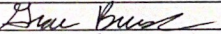 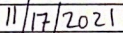 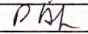 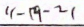 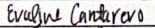 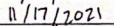 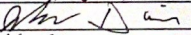 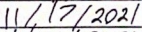 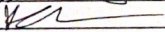 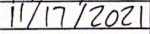 